Путь к объекту МДОУ «Д/с № 107»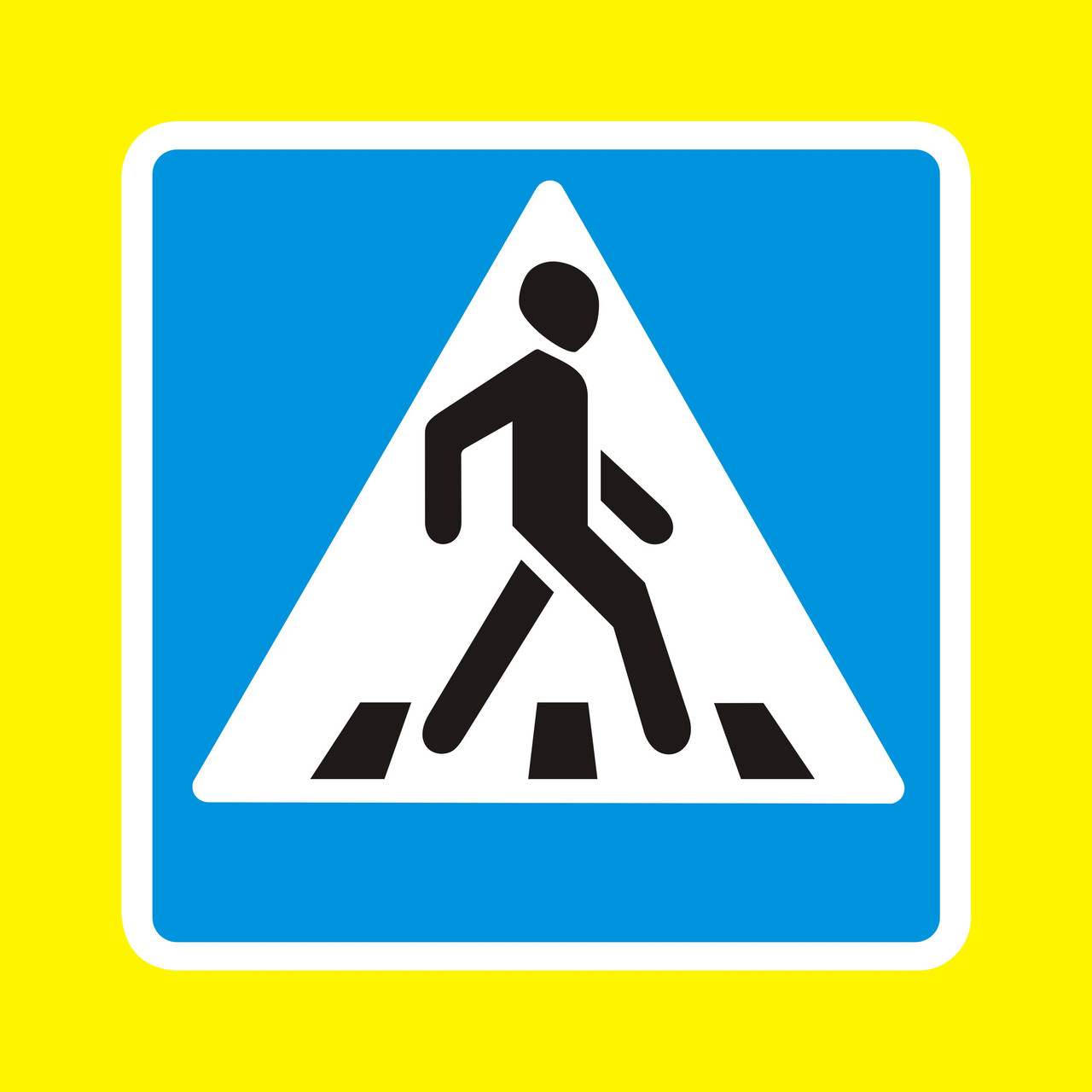 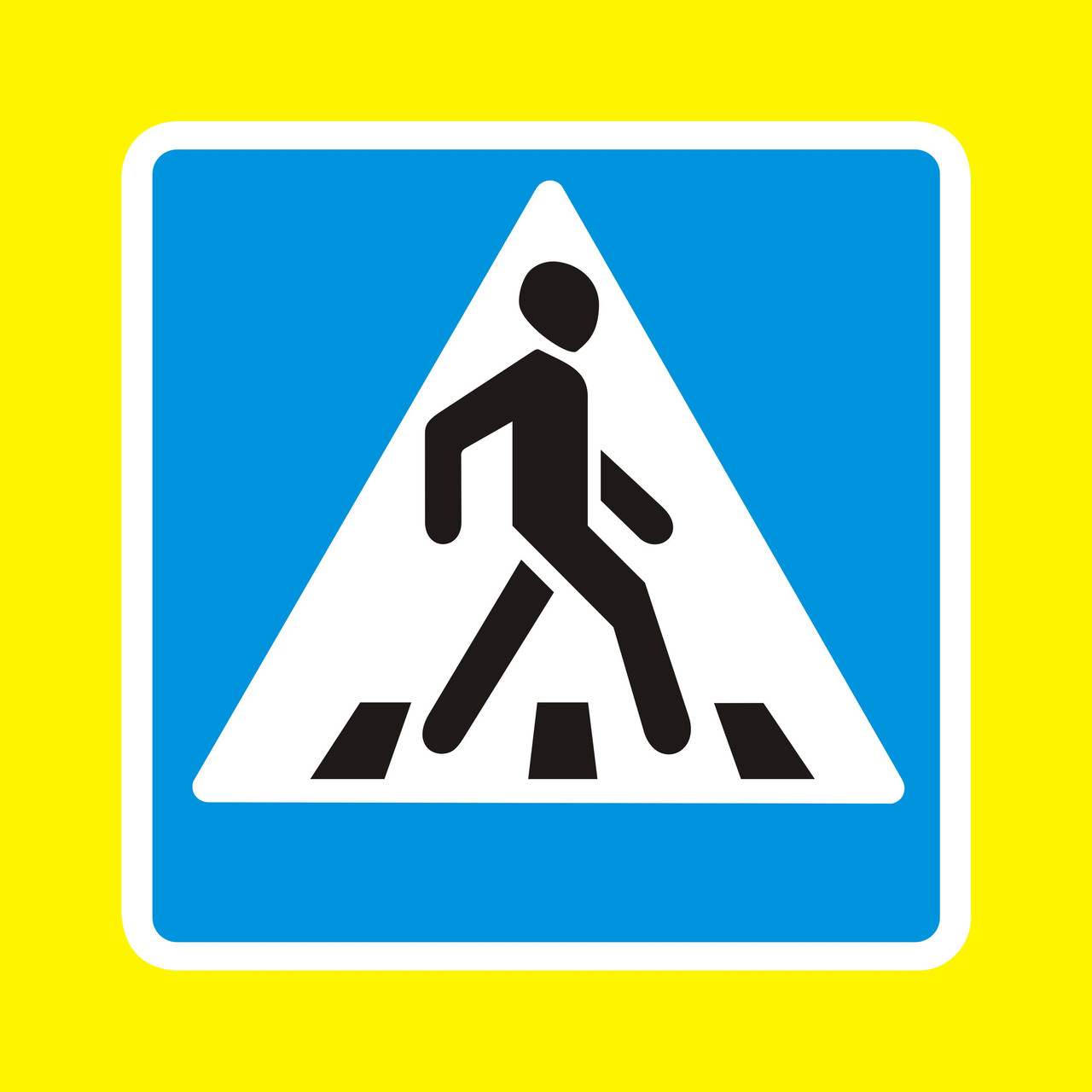 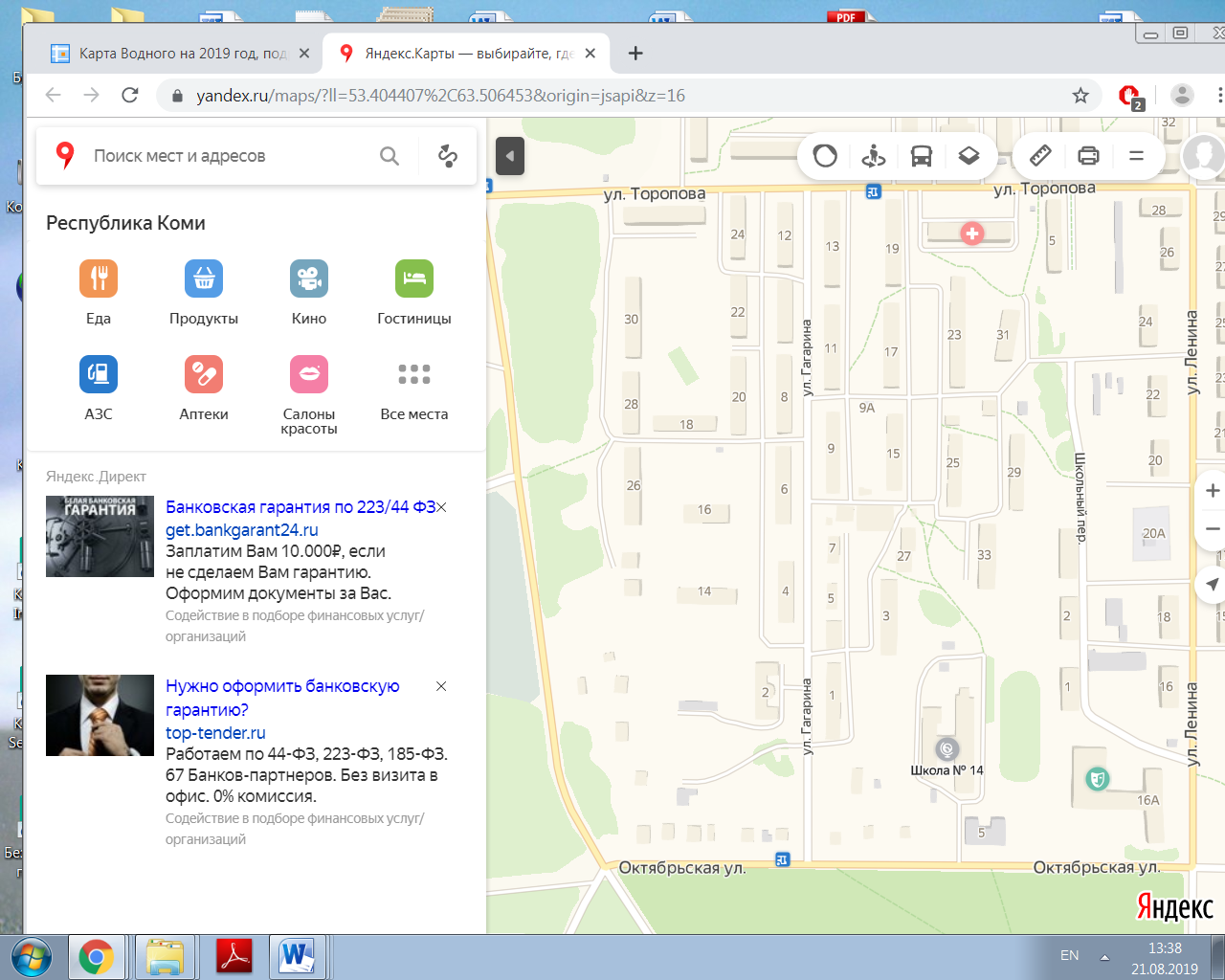 